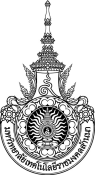 ใบคำร้องขอเอกสารหลักฐานการศึกษาภาคการศึกษา/	ข้าพเจ้า	 	ชั้นปี 	รหัส นักศึกษาระดับปริญญาโท หลักสูตร แบบการศึกษา 	  แผน ก แบบ ก1 	  แผน ก แบบ ก2 	  แผน ข  ระบบการศึกษา 	 ภาคปกติ 		  ภาคสมทบ		  ภาคพิเศษ (รหัส 59 เป็นต้นไป)วันเดือนปีเกิด (ไทย)      	(อังกฤษ)     	จังหวัดที่เกิด มีความประสงค์ขอเอกสารหลักฐานการศึกษา ดังนี้สำหรับนักศึกษาปัจจุบัน   สำหรับผู้ที่สำเร็จการศึกษา (รอรับเอกสาร 5 วันทำการ) ลงชื่อ......................................................... ............./......................../...............()หมายเลขโทรศัพท์ที่ติดต่อได้     สำหรับเจ้าหน้าที่ กองคลัง/การเงินรับชำระเงินแล้ว  เป็นเงิน..................บาทเล่มที่/เลขที่ใบเสร็จรับเงิน........................ลงชื่อ.............................................(.....................................................)............./......................../................หมายเหตุ    การขอหลักฐานการศึกษาต่าง ๆ หากท่านไม่มารับภายในระยะเวลา  60  วัน นับแต่ยื่นคำร้องขอ ท่านต้องยื่นคำร้องใหม่ และชำระเงินตามระเบียบมหาวิทยาลัย									           เจ้าหน้าที่เป็นผู้กรอก ใบแสดงผลการศึกษาฉบับไม่สมบูรณ์  (Incomplete Transcript)      ภาษาไทยจำนวน   	ฉบับ                       			             	 ภาษาอังกฤษจำนวน  	ฉบับ  ใบรับรองสภาพนักศึกษา					 ภาษาไทยจำนวน   ฉบับ                                  				  	 ภาษาอังกฤษจำนวน  	ฉบับ  ใบรับรองคาดว่าจะจบการศึกษา ภาคการศึกษา/ จำนวน  ฉบับ  ใบรับรองเรียนครบหลักสูตร      จำนวน   ฉบับ (รออนุมัติผลจากสภา)  เหตุที่พ้นสภาพ                    สำเร็จการศึกษา            สอบตกให้ออก             ถูกคัดชื่อออก             ลาออก ใบแสดงผลการศึกษา (Transcript) ภาษาไทย 	จำนวน   ฉบับ    จบปีการศึกษา  (ฉบับละ 50 บาท)  ใบแสดงผลการศึกษา (Transcript) ภาษาอังกฤษ	จำนวน   ฉบับ    จบปีการศึกษา . (ฉบับละ 50 บาท) ใบรับรองคุณวุฒิ     จำนวน  ฉบับ    จบปีการศึกษา  (ฉบับละ 50 บาท)  (แนบใบแจ้งความกรณีสูญหาย,แนบฉบับเดิมกรณีชำรุด) ใบแทนปริญญาบัตร จำนวน  ฉบับ    จบปีการศึกษา  (ฉบับละ 500 บาท)  (แนบใบแจ้งความกรณีสูญหาย,แนบฉบับเดิมกรณีชำรุด)ยื่นคำร้องเมื่อ......../......../........ เวลา ........: ........เอกสารพร้อมออกให้นักศึกษา......../......../........ เวลา ........: ........